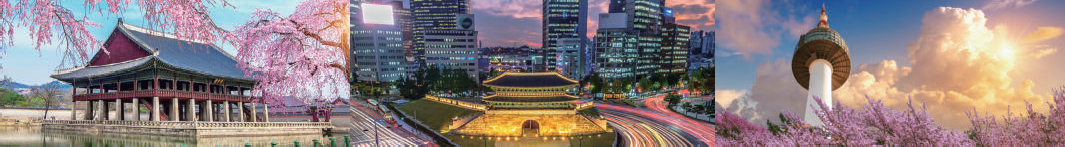 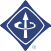 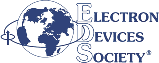 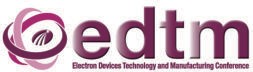 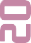 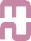 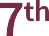 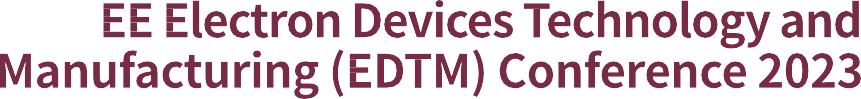 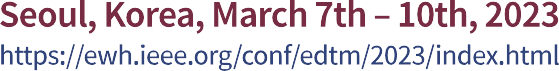 Sponsorship Application FormPlease fill out the below application form, and send it back to the secretariat.IEEE EDTM 2023 Secretariat[Tel: 042-472-7460 / Fax: 042-472-7459] [E-mail: edtm2023@edtm2023.org]Information of the CompanySponsorshipAccount InformationCompany NamePresidentPerson in ChargeDepartmentAddressZip CodeCountryTelFaxE-mailCategoryKRWApply (Check ‘O’)DiamondUSD 17,000 / KRW 20,000,000PlatinumUSD 13,000 / KRW 15,000,000GoldUSD 9,000 / KRW 10,000,000SilverUSD 5,000 / KRW 6,000,000BronzeUSD 2,500 / KRW 3,000,000Account HolderGENICOM CO., LTD 2023 IEEE EDTMAccount Number661-910018-97105Bank NameKEB HANA BANKSwift CodeKOEXKRSEBank Address35, EULJI-RO, JUNG-GU, SEOUL, SOUTH KOREABranchJeonmin-Dong KEB HANA BANK